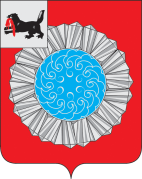 АДМИНИСТРАЦИЯ  МУНИЦИПАЛЬНОГО ОБРАЗОВАНИЯ  СЛЮДЯНСКИЙ РАЙОНП О С Т А Н О В Л Е Н И Ег. Слюдянкаот 05.03.2019г.    № 127Об     утверждении     единого   расчета    для   определения       размера        межбюджетныхтрансфертов,  предоставляемых  из бюджетовпоселений в бюджет муниципального районапри передаче осуществления части полномочий               На основании ст.15 части 4 Федерального Закона от 6 октября 2003года № 131-ФЗ «Об общих принципах организации местного самоуправления в Российской Федерации» и руководствуясь статьями 24, 47 Устава муниципального образования  Слюдянский район (новая редакция), зарегистрированного постановлением Губернатора Иркутской области № 303-П от 30 июня 2005г., регистрационный № 14-3,П О С Т А Н О В Л Я Ю:              1. Утвердить единый расчет для определения размера межбюджетных трансфертов, предоставляемых из бюджетов поселений в бюджет муниципального района при передаче осуществления части полномочий (приложение 1).              2. Опубликовать настоящее постановление в приложении к газете «Славное море», а также разместить на официальном сайте администрации муниципального района: http//www.sludyanka.ru, в разделе «муниципальные правовые акты».              3. Распространить действие настоящего постановления на правоотношения, возникшие с 01.01.2019 года.               4. Признать утратившим силу постановление администрации муниципального образования  Слюдянский район от  18.09.15г. № 857 «Об утверждении  единого  расчета   для   определения  размера  межбюджетных трансфертов,  предоставляемых из  бюджетов поселений   в   бюджет  муниципального района при передаче осуществления части полномочий».                5. Контроль над исполнением настоящего постановления возложить на руководителя аппарата администрации муниципального района.Мэр муниципального образования Слюдянский район                                                                                      А.Г. Шульц Приложение № 1к постановлению администрации  муниципального образования Слюдянский район от 05.03.2019г.    № 127ЕДИНЫЙ РАСЧЕТНормативов для определения общего объема межбюджетных трансфертов, предоставляемых из бюджетов поселений в бюджет муниципального района при передаче осуществления части полномочий.       1. Расчет межбюджетных трансфертов на осуществление органом местного самоуправления муниципальным образованием Слюдянский район полномочий городских и сельских поселений производится по следующей формуле:МТ= (Ng*Og*Fg + Nt*Ot*Ft + Nv*Tv*Fv)*D+Mz,Где МТ – межбюджетный трансферт на осуществление органом местного самоуправления муниципальным образованием Слюдянский район полномочий;Ng - нормативная численность муниципальных служащих, исполняющих полномочия;Nt – нормативная численность служащих, осуществляющих техническое обеспечение деятельности органов местного самоуправления;Nv – нормативная численность вспомогательного персонала (рабочие);Fg – количество должностных окладов, учитываемых при формировании расходов бюджета района на оплату труда муниципальных служащих, исполняющих отдельные полномочия;Ft – количество должностных окладов, учитываемых при формировании расходов бюджета района на оплату труда служащих, осуществляющих техническое обеспечение деятельности органов местного самоуправления;Fv – количество должностных окладов, учитываемых при формировании расходов бюджета района на оплату труда вспомогательного персонала (рабочие) органов местного самоуправления;Og – средний должностной оклад муниципального служащего;Ot – средний должностной оклад служащих, осуществляющих техническое обеспечение деятельности органов местного самоуправления;Tv – средняя тарифная ставка вспомогательного персонала;D – начисления на оплату труда;Mz – материальные затраты, необходимые для осуществления полномочий. Объем материальных затрат определяется из расчета 30 % нормативного годового фонда оплаты труда с учетом районного коэффициента и процентной надбавки за непрерывный стаж работы в организациях, расположенных в южных районах Иркутской области, а также начислений на оплату труда.              Показатели определяются органом местного самоуправления муниципальным образованием Слюдянский район.              Показатель D устанавливается в соответствии с законодательством Российской Федерации.       2. Оплата труда с начислениямифонд оплаты труда муниципальных служащих рассчитывается в рублях следующим образом1*3876*1,6*74,5= 462 019,2  руб., где1 -количество ставок муниципальных служащих, исполняющих полномочия городских и сельских поселений;3876 – средний должностной оклад муниципального служащего;Расчет среднего должностного оклада муниципальных служащих производится в соответствии с нормативно-правовыми актами муниципального образования Слюдянский район, определяющими размер должностных окладов лиц, замещающих муниципальные должности в муниципальном образовании Слюдянский район, как среднее арифметическое от суммы минимального и максимального должностных окладов по категории «младшие должности».1,6 – районный коэффициент и процентная надбавка за непрерывный стаж работы в организациях, расположенных в южных районах Иркутской области;74,5 – количество окладов для формирования фонда оплаты труда муниципальных служащих в расчете на 2019 год.фонд оплаты труда техперсонала рассчитывается в рублях следующим образом0,15*3159*1,6*43= 32 600,8 руб., где0,15 – количество ставок служащих, осуществляющих техническое обеспечение деятельности органов местного самоуправления;3159 – средний должностной оклад техперсонала;Расчет среднего должностного оклада работников органов местного самоуправления, занимающих должности технического персонала, производится в соответствии с нормативными правовыми актами муниципального образования Слюдянский район, определяющими размеры должностных окладов работников, занимающих должности, не отнесенные к муниципальным должностям муниципальной службы и включаемые в штатное расписание в целях технического обеспечения деятельности органов исполнительной власти района, как 75 % от среднего арифметического сумм минимального и максимального должностных окладов работников администрации муниципального образования Слюдянский район и иных муниципальных казенных учреждений, замещающих должности, не являющиеся должностями муниципальной службы.1,6 - районный коэффициент и процентная надбавка за непрерывный стаж работы в организациях, расположенных в южных районах Иркутской области;43 – количество окладов для формирования фонда оплаты труда техперсонала в расчете на 2019 год.фонд оплаты труда рабочих рассчитывается в рублях следующим образом0,20*4000*1,6*43= 55 040 руб., где0,20 -  количество ставок рабочих;4000 – средний должностной оклад (3 разряд ЕТС по оплате труда работников организаций бюджетной сферы).1,6 - районный коэффициент и процентная надбавка за непрерывный стаж работы в организациях, расположенных в южных районах Иркутской области;43 – количество окладов для формирования фонда оплаты труда рабочих в расчете на 2019 год.      462 019,2 + 32 600,8 + 55 040  = 549 660 руб.Начисления на фонд оплаты труда  549 660 * 30,2 % =  165 997,32 руб.Итого фонд оплаты труда с начислениями – 715 657,32 руб.        3. Расходы на материальные затраты:715 657,32 * 30 % = 214 697,2 руб.Итого размер межбюджетного трансферта району в связи с передачей полномочий из городских и сельских поселений равен:  715 657,32 +214 697,2  =  930 354,52руб.       4. На основании статей 149, 153, 154 Трудового Кодекса Российской Федерации при выполнении работ в условиях, отклоняющихся от нормальных (при выполнении работ различной квалификации, совмещении профессий (должностей), сверхурочной работе, работе в ночное время, выходные и нерабочие праздничные дни и при выполнении работ в других условиях, отклоняющихся от нормальных), работнику производятся соответствующие выплаты, предусмотренные трудовым законодательством и иными нормативными правовыми актами, содержащими нормы трудового права, коллективным договором, соглашениями, локальными нормативными актами, трудовым договором.          5. Размеры средних должностных окладов муниципальных служащих, технических исполнителей и вспомогательного персонала, а также расходы на материально-технические затраты могут подлежать корректировке как в сторону уменьшения, так и в сторону увеличения по согласию сторон, заключающих соглашение на передачу и прием полномочий, с учетом объема полномочий и материальных затрат на его осуществление.Начальник Управления труда, заработнойплаты и муниципальной службыадминистрации МО Слюдянский район                                              С.Г. Орлова